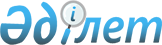 О реорганизации некоторых республиканских государственных предприятий Комитета по защите прав потребителей Министерства национальной экономики Республики КазахстанПостановление Правительства Республики Казахстан от 5 февраля 2015 года № 38      В соответствии с подпунктом 4) статьи 11 Закона Республики Казахстан от 1 марта 2011 года «О государственном имуществе» Правительство Республики Казахстан ПОСТАНОВЛЯЕТ:



      1. Реорганизовать некоторые республиканские государственные предприятия Комитета по защите прав потребителей Министерства национальной экономики Республики Казахстан путем слияния в республиканское государственное предприятие на праве хозяйственного ведения «Национальный центр экспертизы» Комитета по защите прав потребителей Министерства национальной экономики Республики Казахстан (далее – предприятие) согласно приложению к настоящему постановлению.



      2. Определить:

      1) уполномоченным органом по руководству соответствующей отраслью (сферой) государственного управления в отношении предприятия Комитет по защите прав потребителей Министерства национальной экономики Республики Казахстан;

      2) основным предметом деятельности предприятия осуществление деятельности в области здравоохранения. 



      3. Комитету по защите прав потребителей Министерства национальной экономики Республики Казахстан в установленном законодательством порядке:

      1) внести на утверждение в Комитет государственного имущества и приватизации Министерства финансов Республики Казахстан устав предприятия;

      2) обеспечить государственную регистрацию предприятия в органах юстиции;

      3) принять иные меры, вытекающие из настоящего постановления. 



      4. Внести в некоторые решения Правительства Республики Казахстан следующие изменения и дополнения:



      1) утратил силу постановлением Правительства РК от 28.08.2015 № 683;



      2) в постановлении Правительства Республики Казахстан от 24 сентября 2014 года № 1011 «Вопросы Министерства национальной экономики Республики Казахстан» (САПП Республики Казахстан, 2014 г., № 59-60, ст. 555):



      в Положении о Министерстве национальной экономики Республики Казахстан, утвержденном указанным постановлением:



      в перечне республиканских государственных предприятий Комитета по защите прав потребителей Министерства национальной экономики Республики Казахстан:



      пункты 1, 2, 3, 4, 5, 6, 7, 8, 9, 10, 11, 12, 13, 14, 15, 16, 17, 18, 19, 20 исключить;



      дополнить пунктом 24 следующего содержания:

      «24. Республиканское государственное предприятие на праве хозяйственного ведения «Национальный центр экспертизы» Комитета по защите прав потребителей Министерства национальной экономики Республики Казахстан.».

      Сноска. Пункт 4 с изменениями, внесенными постановлением Правительства РК от 28.08.2015 № 683.



      5. Настоящее постановление вводится в действие со дня его подписания.      Премьер-Министр

      Республики Казахстан                       К. Масимов

Приложение         

к постановлению Правительства

      Республики Казахстан    

от 5 февраля 2015 года № 38 

Перечень

реорганизуемых республиканских государственных предприятий

Комитета по защите прав потребителей Министерства национальной

экономики Республики Казахстан 

      1. Республиканское государственное предприятие на праве хозяйственного ведения «Атырауский областной центр санитарно-эпидемиологической экспертизы» Комитета по защите прав потребителей Министерства национальной экономики Республики Казахстан.



      2. Республиканское государственное предприятие на праве хозяйственного ведения «Мангистауский областной центр санитарно-эпидемиологической экспертизы» Комитета по защите прав потребителей Министерства национальной экономики Республики Казахстан.



      3. Республиканское государственное казенное предприятие «Акмолинский областной центр санитарно-эпидемиологической экспертизы» Комитета по защите прав потребителей Министерства национальной экономики Республики Казахстан.



      4. Республиканское государственное казенное предприятие «Актюбинский областной центр санитарно-эпидемиологической экспертизы» Комитета по защите прав потребителей Министерства национальной экономики Республики Казахстан. 



      5. Республиканское государственное казенное предприятие «Алматинский областной центр санитарно-эпидемиологической экспертизы» Комитета по защите прав потребителей Министерства национальной экономики Республики Казахстан.



      6. Республиканское государственное казенное предприятие «Восточно-Казахстанский областной центр санитарно-эпидемиологической экспертизы» Комитета по защите прав потребителей Министерства национальной экономики Республики Казахстан.



      7. Республиканское государственное казенное предприятие «Жамбылский областной центр санитарно-эпидемиологической экспертизы» Комитета по защите прав потребителей Министерства национальной экономики Республики Казахстан.



      8. Республиканское государственное казенное предприятие «Западно-Казахстанский областной центр санитарно-эпидемиологической экспертизы» Комитета по защите прав потребителей Министерства национальной экономики Республики Казахстан.



      9. Республиканское государственное казенное предприятие «Карагандинский областной центр санитарно-эпидемиологической экспертизы» Комитета по защите прав потребителей Министерства национальной экономики Республики Казахстан. 



      10. Республиканское государственное казенное предприятие «Костанайский областной центр санитарно-эпидемиологической экспертизы» Комитета по защите прав потребителей Министерства национальной экономики Республики Казахстан.



      11. Республиканское государственное казенное предприятие «Кызылординский областной центр санитарно-эпидемиологической экспертизы» Комитета по защите прав потребителей Министерства национальной экономики Республики Казахстан.



      12. Республиканское государственное казенное предприятие «Павлодарский областной центр санитарно-эпидемиологической экспертизы» Комитета по защите прав потребителей Министерства национальной экономики Республики Казахстан.



      13. Республиканское государственное казенное предприятие «Северо-Казахстанский областной центр санитарно-эпидемиологической экспертизы» Комитета по защите прав потребителей Министерства национальной экономики Республики Казахстан.



      14. Республиканское государственное казенное предприятие «Южно-Казахстанский областной центр санитарно-эпидемиологической экспертизы» Комитета по защите прав потребителей Министерства национальной экономики Республики Казахстан.



      15. Республиканское государственное казенное предприятие «Центр санитарно-эпидемиологической экспертизы города Алматы» Комитета по защите прав потребителей Министерства национальной экономики Республики Казахстан.



      16. Республиканское государственное казенное предприятие «Центр санитарно-эпидемиологической экспертизы города Астана» Комитета по защите прав потребителей Министерства национальной экономики Республики Казахстан.



      17. Республиканское государственное казенное предприятие «Уральская городская дезинфекционная станция» Комитета по защите прав потребителей Министерства национальной экономики Республики Казахстан.



      18. Республиканское государственное казенное предприятие «Петропавловская городская дезинфекционная станция» Комитета по защите прав потребителей Министерства национальной экономики Республики Казахстан.



      19. Республиканское государственное казенное предприятие «Дезинфекционная станция города Алматы» Комитета по защите прав потребителей Министерства национальной экономики Республики Казахстан.



      20. Республиканское государственное казенное предприятие «Шымкентская городская дезинфекционная станция» Комитета по защите прав потребителей Министерства национальной экономики Республики Казахстан.
					© 2012. РГП на ПХВ «Институт законодательства и правовой информации Республики Казахстан» Министерства юстиции Республики Казахстан
				